 What to do todayRead Hamilton Group Reader Purple is Best This is a non-fiction (information) text and tells us about how people have used dyes to colour their clothes for many centuries. PrepositionsWatch the PowerPoint presentation on prepositions OR read the learning reminders about prepositions (keep these to help you with tomorrow’s work).On the ‘Purple is Best’ extracts sheet underline the prepositions. (Tip: use the list of prepositions on the first learning reminder card to help you). Write five sentences of your own about Purple is Best using prepositions. Can you use each type (time, place, cause) at least once? Now work with a grown-up to check the answers.Discuss any answers which you didn’t quite get. Can you see what went wrong?Try the Fun-Time ExtrasExplore prepositions on BBC Bitesize https://www.bbc.co.uk/bitesize/topics/zwwp8mn/articles/zw38srd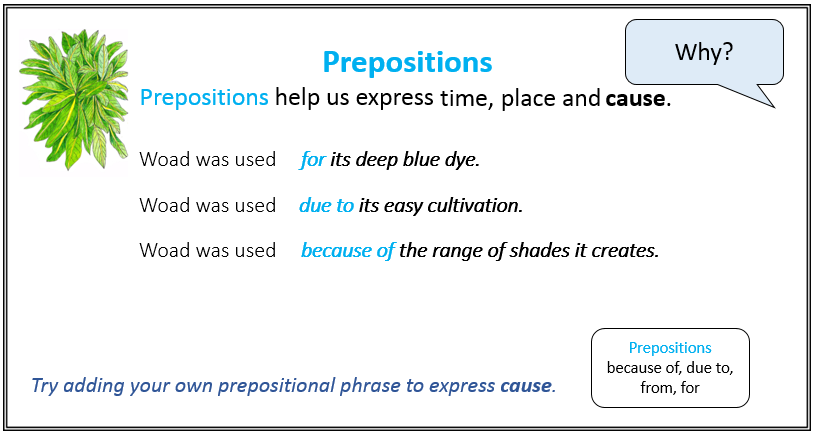 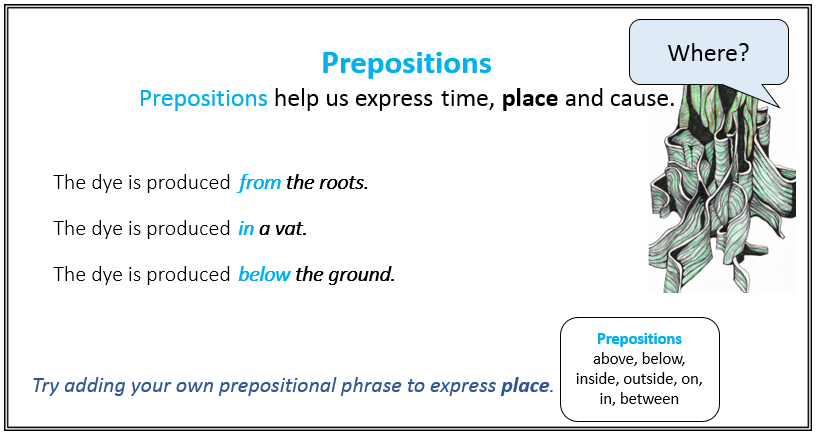 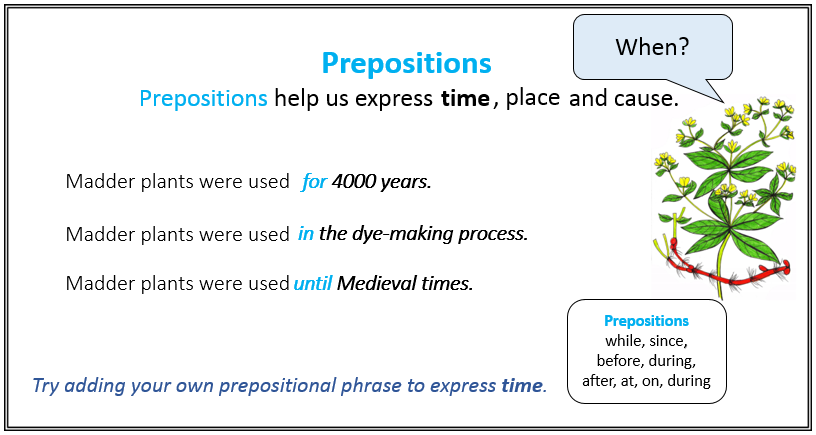 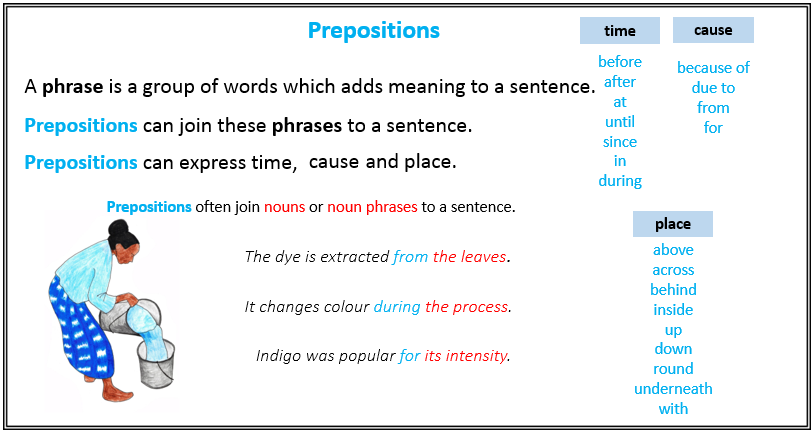 Purple is Best: extracts
Underline the prepositions in these sentences. 
(Tip: use the list of prepositions on the learning reminder cards to help you)A group of plants called Indigofera were used across Asia.The blue dye has to be extracted from the plant leaves.The leaves must be picked in the first year.Due to their similar results, it is not always easy to say whether indigo or woad were used.You need to reduce the wood and soak it, for the right colour.Imperial Purple was an immensely valuable dye in the ancient world.Imperial Purple was obtained from a small shellfish.The colour gets deeper and more colourful after a long time.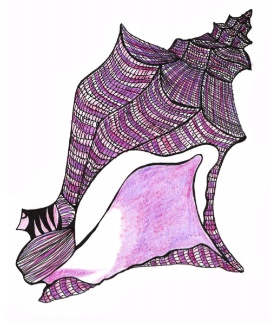 Now write five sentences of your own about Purple is Best using prepositions, can you use each type (time, place, cause) at least once? 	Purple is Best: extracts (answers)A group of plants called Indigofera were used across Asia. (place)The blue dye has to be extracted from the plant leaves. (place)The leaves must be picked in the first year. (time)Due to their similar results, it is not always easy to say whether indigo or woad were used. (cause)You need to reduce the wood and soak it, for the right colour. (cause)Imperial Purple was an immensely valuable dye in the ancient world. (place)Imperial Purple was obtained from a small shellfish. (place)The colour gets deeper and more colourful after a long time. (time)